                                                                               Graduation Project Number:  NANYANG TECHNOLOGICAL UNIVERSITY 
SCHOOL OF SOCIAL SCIENCES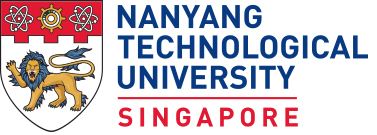 Project Title Word Count: A Final Year Project submitted to the School of Social Sciences, 
Nanyang Technological University 
in partial fulfilment of the requirements for the 
Degree of Bachelor of Arts in Public Policy & Global AffairsYear of Publication: 201x